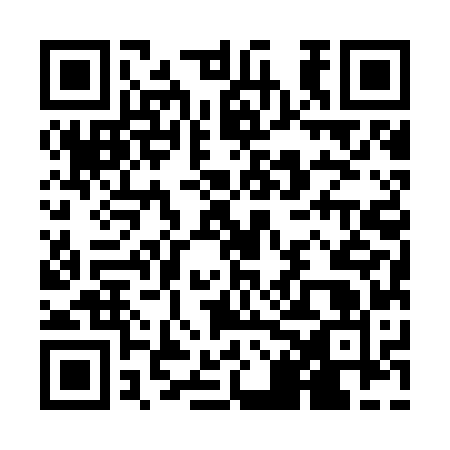 Ramadan times for Adamwali, PakistanMon 11 Mar 2024 - Wed 10 Apr 2024High Latitude Method: Angle Based RulePrayer Calculation Method: University of Islamic SciencesAsar Calculation Method: ShafiPrayer times provided by https://www.salahtimes.comDateDayFajrSuhurSunriseDhuhrAsrIftarMaghribIsha11Mon5:155:156:3312:293:536:256:257:4412Tue5:145:146:3212:293:536:266:267:4413Wed5:135:136:3112:283:536:276:277:4514Thu5:115:116:3012:283:536:276:277:4515Fri5:105:106:2912:283:536:286:287:4616Sat5:095:096:2712:283:536:286:287:4717Sun5:085:086:2612:273:536:296:297:4718Mon5:075:076:2512:273:536:296:297:4819Tue5:065:066:2412:273:546:306:307:4920Wed5:045:046:2312:263:546:316:317:4921Thu5:035:036:2212:263:546:316:317:5022Fri5:025:026:2112:263:546:326:327:5023Sat5:015:016:1912:263:546:326:327:5124Sun4:594:596:1812:253:546:336:337:5225Mon4:584:586:1712:253:546:336:337:5226Tue4:574:576:1612:253:546:346:347:5327Wed4:564:566:1512:243:546:346:347:5428Thu4:544:546:1412:243:546:356:357:5429Fri4:534:536:1212:243:546:366:367:5530Sat4:524:526:1112:233:546:366:367:5631Sun4:514:516:1012:233:546:376:377:561Mon4:494:496:0912:233:546:376:377:572Tue4:484:486:0812:233:546:386:387:583Wed4:474:476:0712:223:546:386:387:584Thu4:464:466:0612:223:536:396:397:595Fri4:444:446:0412:223:536:396:398:006Sat4:434:436:0312:213:536:406:408:007Sun4:424:426:0212:213:536:416:418:018Mon4:414:416:0112:213:536:416:418:029Tue4:394:396:0012:213:536:426:428:0210Wed4:384:385:5912:203:536:426:428:03